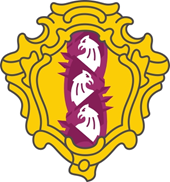 МЕСТНАЯ АДМИНИСТРАЦИЯВНУТРИГОРОДСКОГО МУНИЦИПАЛЬНОГО ОБРАЗОВАНИЯ     САНКТ-ПЕТЕРБУРГАМУНИЦИПАЛЬНЫЙ ОКРУГ ДВОРЦОВЫЙ ОКРУГПОСТАНОВЛЕНИЕ17.05.2022                                                                                                                                № 54О внесении изменений в Административный регламент по предоставлению МА МО МО Дворцовый округ, осуществляющей отдельные государственные полномочия Санкт-Петербурга по организации и осуществлению деятельности по опеке и попечительству, назначению и выплате денежных средств на содержание детей, находящихся под опекой или попечительством, и денежных средств на содержание детей, переданных на воспитание в приемные семьи в Санкт-Петербурге, государственной услуги по согласию органа опеки и попечительства на установление отцовства лица, не состоящего в браке с матерью ребенка, в случае смерти матери, признания ее недееспособной, невозможности установления места нахождения матери или в случае лишения ее родительских прав, утвержденный постановлением  МА МО МО Дворцовый округ № 88 от 04.10.2021		В соответствии с Федеральным законом от 27.07.2010 № 210-ФЗ «Об организации предоставления государственных и муниципальных услуг» местная администрация внутригородского муниципального образования Санкт-Петербурга муниципальный округ Дворцовый округПОСТАНОВЛЯЕТ:1. Внести изменения в Административный регламент по предоставлению МА МО МО Дворцовый округ, осуществляющей отдельные государственные полномочия     Санкт-Петербурга по организации и осуществлению деятельности по опеке и попечительству, назначению и выплате денежных средств на содержание детей, находящихся под опекой или попечительством, и денежных средств на содержание детей, переданных на воспитание в приемные семьи в Санкт-Петербурге, государственной услуги по согласию органа опеки и попечительства на установление отцовства лица, не состоящего в браке с матерью ребенка, в случае смерти матери, признания ее недееспособной, невозможности установления места нахождения матери или в случае лишения ее родительских прав (далее – Административный регламент), утвержденный постановлением  МА МО МО Дворцовый округ № 88 от 04.10.2021, а именно: а) Пункт 2.4 Административного регламента изложить в следующей редакции:«2.4. Срок предоставления государственной услуги составляет тридцать дней.– решение о согласии либо об отказе в согласии на установление отцовства лица, не состоящего в браке с матерью ребенка, принимается органом местного самоуправления Санкт-Петербурга, в течение тридцати дней со дня получения от заявителя заявления и документов, указанных в пункте 2.6 настоящего административного регламента.	В случае направления органом местного самоуправления Санкт-Петербурга межведомственных запросов и получения ответов на них срок предоставления государственной услуги может быть увеличен в соответствии с действующим законодательством.».б) Подпункт 2.15.11. Административного регламента изложить в следующей редакции:«2.15.11. Срок предоставления государственной услуги указаны в пункте 2.4. настоящего регламента.».в) Пункт 2.8. Административного регламента изложить в следующей редакции:«2.8.	Основания для отказа в приеме документов, необходимых для предоставления государственной услуги:	- непредставление необходимых документов, указанных в пункте 2.6. настоящего административного регламента;	- представление заявителем документов, содержащих подчистки или приписки, зачеркнутые слова либо иные неоговоренные исправления;- документы, исполненные карандашом или с помощью легко удаляемых с бумажного носителя красителей;- нечитаемый текст;- нецелостность документа (целостность документа, состоящего из нескольких листов, должна быть обеспечена путем его скрепления или иным исключающим сомнения в его целостности способом).».г) Пункт 2.9. Административного регламента изложить в следующей редакции:«2.9. Основания для приостановления и (или) отказа в предоставлении государственной услуги.2.9.1. Основания для приостановления предоставления государственной услуги отсутствуют.2.9.2. Основаниями для отказа в предоставлении государственной услуги являются:- статус заявителя не соответствует требованиям пункта 1.2 Административного регламента;- заявителем не представлен полный пакет документов либо представлены неполные и (или) недостоверные сведения;- данные в представленных документах противоречат данным документов, удостоверяющих личность.».д) Пункт 4.4. Административного регламента дополнить абзацем следующего содержания:«По результатам проведенных проверок в случае выявления нарушений прав заявителей по предоставлению государственной услуги информация направляется главе местной администрации МО МО Дворцовый округ для принятия мер по привлечению виновных лиц к дисциплинарной ответственности.».2. Настоящее постановление вступает в силу со дня его официального опубликования (обнародования).3. Контроль за исполнением настоящего постановления оставляю за собой.И.о. главы местной администрации                                                                И.Л. Тетерина